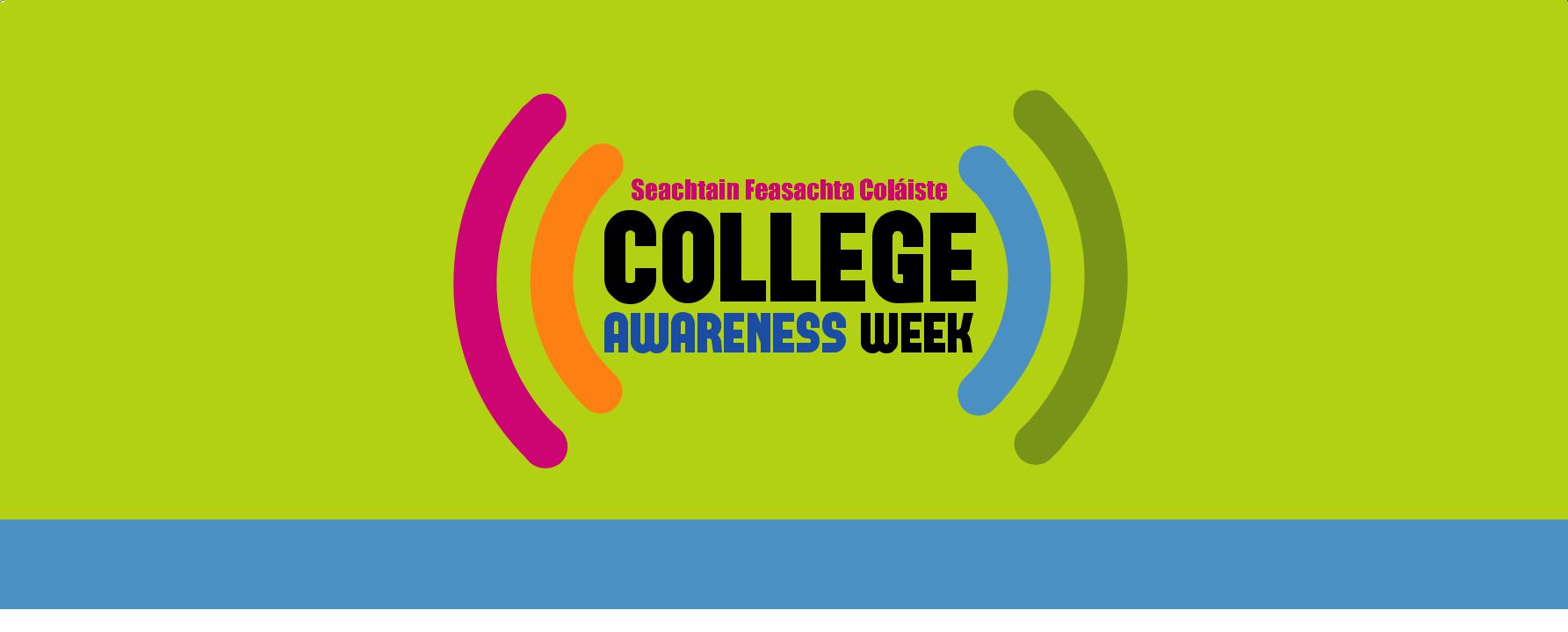 CERTIFICATEInsert your school/ organisation name herecertifies that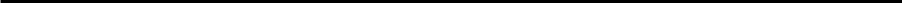 successfully completed the 2017 College Awareness Week Programme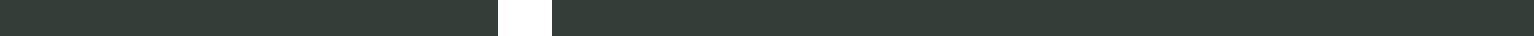 Sponsored by	In strategic partnership with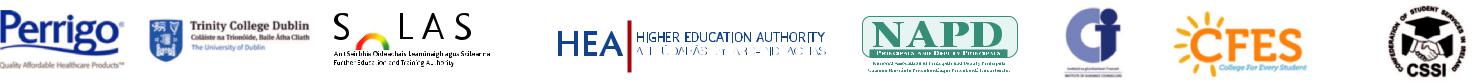 